EVERÖD och Ö. SÖNNARSLÖV

Dagordning för medlemsmöte med PRO Everöd och Ö. Sönnarslöv
Måndagen den7 november klockan 14 i Everöds Församlingshem
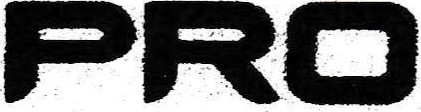 
1. Dagordning2. Val av justerare tillika rösträknare

3. Beslut om medlemsavgift (Styrelsen föreslår oförändrat 60 kr = totalt 300kr)

4. Beslut om budget för 2023

5. Beslut om verksamhetsplan för 2023

6. Övriga frågor

Kaffe serveras 

Därefter underhåller Glädjespridarna